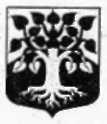 МУНИЦИПАЛЬНОЕ ОБРАЗОВАНИЕ«ЩЕГЛОВСКОЕ СЕЛЬСКОЕ ПОСЕЛЕНИЕ» ВСЕВОЛОЖСКОГО МУНИЦИПАЛЬНОГО РАЙОНАЛЕНИНГРАДСКОЙ ОБЛАСТИСОВЕТ ДЕПУТАТОВРЕШЕНИЕ05.11.2015 г									 № 7.7/15п. ЩегловоО передаче полномочия в области внешнего муниципального финансового контроля Контрольно-счетному органу МО «Всеволожский муниципальный район»В соответствии с Федеральным Законом от 07.02.2011 года № 6-ФЗ «Об общих принципах организации и деятельности контрольно-счетных органов субъектов Российской Федерации, и муниципальных образований», Совет депутатов МО «Щегловское сельское поселение» Всеволожского муниципального района Ленинградской области принялРЕШЕНИЕ:Передать полномочия муниципального образования «Щегловское сельское поселение» Всеволожского муниципального района Ленинградской области  по осуществлению внешнего муниципального финансового контроля Контрольно-счетному органу МО «Всеволожский муниципальный район» на срок с 01 января 2016 года по 31 декабря 2016 года.Поручить главе администрации МО «Щегловское сельское поселение» Д.В. Лебедеву  в срок до 01.01.2016 года заключить соглашение с администрацией муниципального образования «Всеволожский муниципальный район» Ленинградской области о передаче полномочий по осуществлению внешнего муниципального финансового контроля на 2016 год. Опубликовать настоящее решение в газете «Щегловские вести». Настоящее решение вступает в силу со дня принятия.Контроль за исполнением решения возложить на постоянную комиссию по бюджету налогам, инвестициям, торговле, предпринимательству и бытовому обслуживанию.Глава муниципального образования				Ю.А. Паламарчук